Elaborado por: ________________________                                      Revisado por: ________________________Firma: ________________________________                                    Firma: ______________________________Nombre: _______________________________                                  Nombre: _____________________________Cargo: _________________________________                                 Cargo: _______________________________INSTRUCTIVO PARA DILIGENCIAR EL FORMATOUna vez realizado este procedimiento se procederá a diligenciar el formato de testigo documental así:Unidad administrativa: debe consignarse el nombre de la dependencia o unidad administrativa de la cual depende la oficina productora.Oficina ejecutora: debe colocarse el nombre de la unidad administrativa que produce y conserva la documentación tramitada en ejercicio de sus funciones.Serie: es un “conjunto de unidades documentales de estructura y contenido homogéneos, emanadas de un mismo órgano o sujeto productor como consecuencia del ejercicio de sus funciones específicas. ejemplos: historias laborales, contratos, actas e informes, entre otros.”Subserie: es el “conjunto de unidades documentales que forman parte de una serie, identificadas de forma separada de esta por su contenido y sus características específicas.”Nombre del expediente: Registrar el nombre completo y legible del expediente.N° de Folio: Debe consignarse el número total de folio(s) que contiene el expediente una vez haya cerrado.Estantería: mueble con entrepaños para almacenar documentos en sus respectivas unidades de conservación.Caja: Consignar el número de la unidad de almacenamiento, donde se encuentra el expediente.Carpeta: Consignar el número de la carpeta que fue asignado dentro de la caja.Planoteca: lugar designado para la conservación de planos Discos Ópticos: producto para almacenar información de forma digital, CD, DVD 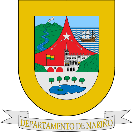 GOBERNACIONDE NARIÑOTESTIGO DOCUMENTALCódigo: GOBERNACIONDE NARIÑOPARA PRESTAMOS, CONSULTA, CONSERVACION,REPRODUCCION O REUBICACION DE DOCUMENTOSVersión: GOBERNACIONDE NARIÑOPARA PRESTAMOS, CONSULTA, CONSERVACION,REPRODUCCION O REUBICACION DE DOCUMENTOSFecha: GOBERNACIONDE NARIÑOPARA PRESTAMOS, CONSULTA, CONSERVACION,REPRODUCCION O REUBICACION DE DOCUMENTOSPagina: DESCRIPCIÓN DEL DOCUMENTODESCRIPCIÓN DEL DOCUMENTODESCRIPCIÓN DEL DOCUMENTODESCRIPCIÓN DEL DOCUMENTODESCRIPCIÓN DEL DOCUMENTODESCRIPCIÓN DEL DOCUMENTOUNIDAD ADMINISTRATIVAUNIDAD ADMINISTRATIVAOFICINA EJECUTORA:OFICINA EJECUTORA:SERIESERIESUBSERIESUBSERIENOMBRE DEL EXPEDIENTENOMBRE DEL EXPEDIENTEN° FOLIO (Desde-Hasta)N° FOLIO (Desde-Hasta)UBICACIÓN DEL DOCUMENTOUBICACIÓN DEL DOCUMENTOUBICACIÓN DEL DOCUMENTOUBICACIÓN DEL DOCUMENTOUBICACIÓN DEL DOCUMENTOUBICACIÓN DEL DOCUMENTODescriba el documento: Describa el documento: Describa el documento: Describa el documento: Describa el documento: Describa el documento:       TIPO DE     MATERIALMARQUE CON XESTANTERIA    CAJACARPETA  PLANOTECAÓptico (CD, DVD)USBFotografíasTextualPlanosObservaciones: